Grilles de centièmes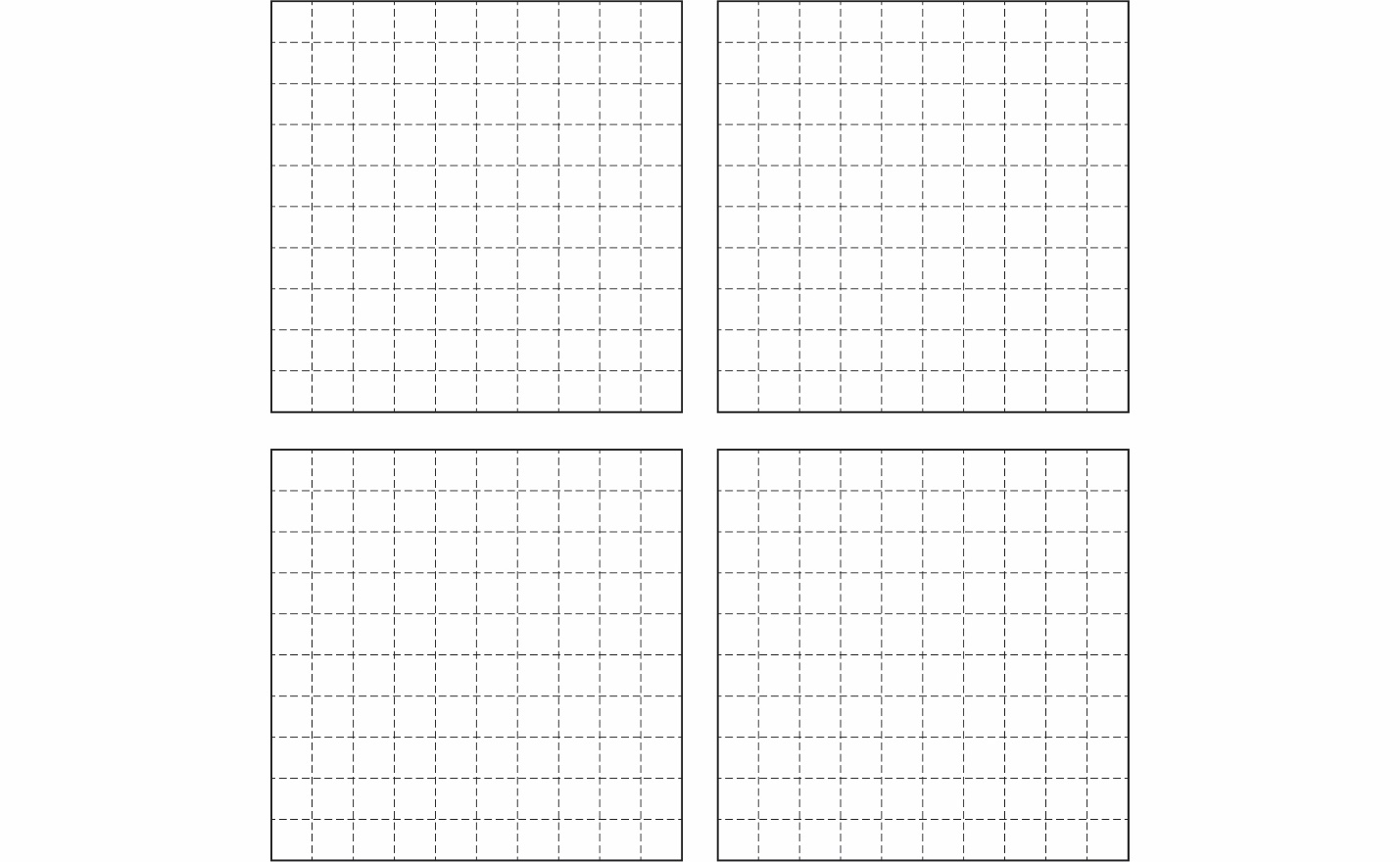 